администрация ГРУШЕВО-ДУБОВСКОГО СЕЛЬСКОГО ПОСЕЛЕНИЯ   ПОСТАНОВЛЕНИЕ 	От 25.03.2015 года                                       	х. Грушевка№ 17     О правилах выделения бюджетных  ассигнований из резервного фонда  Администрации Грушево-Дубовского сельского поселения на проведение аварийно-восстановительных работ и иных мероприятий, связанных с ликвидацией последствий стихийных бедствий и других чрезвычайных ситуаций       В соответствии с Федеральным законом от 21.12.1994  № 68-ФЗ «О защите населения и территорий от чрезвычайных ситуаций природного и техногенного характера», Постановлением Правительства Российской Федерации от 15.02.2014  № 110 «О выделении бюджетных ассигнований из резервного фонда Правительства Российской Федерации по предупреждению и ликвидации чрезвычайных ситуаций и последствий стихийных бедствий», постановлением Правительства Ростовской области от 16.06.2014 № 439 «О порядке выделения бюджетных ассигнований из резервного фонда Правительства Ростовской области на проведение аварийно-восстановительных работ и иных мероприятий, связанных с ликвидацией последствий стихийных бедствий и других чрезвычайных ситуаций» и постановлением Администрации Белокалитвинского района от  19.08.2013 № 1319 «Об утверждении Положения о порядке использования бюджетных ассигнований резервного фонда Администрации Белокалитвинского района», а также в целях приведения нормативных правовых актов Администрации Грушево-Дубовского сельского поселения в соответствие с действующим законодательством,	П О С Т А Н О В Л Я Ю:Утвердить Правила выделения бюджетных ассигнований из резервного фонда Администрации Грушево-Дубовского сельского поселения на проведение аварийно-восстановительных работ и иных мероприятий, связанных с ликвидацией последствий стихийных бедствий и других чрезвычайных ситуаций, согласно приложению № 1.Ведущему специалисту В.Е. Федорову  в срок до 01.04.2015 разработать и принять соответствующие муниципальные правовые акты, определив:Размер средств, направляемых на проведение аварийно- восстановительных работ и иных мероприятий, связанных с ликвидацией последствий стихийных бедствий и других чрезвычайных ситуаций, не менее 5 процентов от величины резервного фонда муниципального образования.Правила выделения бюджетных ассигнований из резервного фонда муниципального образования на проведение аварийно-восстановительных работ и иных мероприятий, связанных с ликвидацией последствий стихийных бедствий и других чрезвычайных ситуаций, аналогичные установленным настоящим постановлением.Признать утратившим силу постановление Администрации Грушево-Дубовского сельского поселения от 17.06.2011 № 36 «Об утверждении положения о порядке расходования средств резервного фонда органа местного самоуправления».	4. Контроль за выполнением постановления оставляю за собой.Глава Грушево-Дубовского сельского поселения                                                                 С.Л.СягайлоПроект вносит:Ведущий специалист    муниципального хозяйства                                                       В.Е. ФедоровПриложение к Правилам выделения бюджетных ассигнований из резервного  фонда Администрации Грушево-Дубовского сельского поселения                                                                   на проведение аварийно-восстановительных работ и иных мероприятий,                            связанных с ликвидацией последствий стихийных бедствий   и других чрезвычайных ситуацийот 25.03.2015 г № 17                                                              ПРАВИЛАвыделения бюджетных ассигнований из резервного фонда                          Администрации Грушево-Дубовского сельского поселения  на проведение аварийно-восстановительных работ и иных мероприятий, связанных с ликвидацией последствий стихийных бедствий и других чрезвычайных ситуацийНастоящие Правила устанавливают порядок выделения бюджетных ассигнований из резервного фонда Администрации Грушево-Дубовского сельского поселения на проведение аварийно-восстановительных работ и иных мероприятий, связанных с ликвидацией последствий стихийных бедствий и других чрезвычайных ситуаций (далее – резервный фонд) на финансовое обеспечение мер по ликвидации чрезвычайных ситуаций муниципального, меж поселенческого и поселенческого характера (далее – чрезвычайная ситуация).Бюджетные ассигнования из резервного фонда выделяются органам местного самоуправления городских и сельских поселений района (далее – органы местного самоуправления) частичного покрытия расходов на финансовое обеспечение следующих мероприятий, связанных с ликвидацией чрезвычайных ситуаций:Проведение аварийно-спасательных работ по перечню согласно приложению № 1 к настоящим правилам.Проведение неотложных аварийно-восстановительных работ по перечню согласно приложению № 2 к настоящим правилам.Развертывание и содержание в течение необходимого срока (но не более 6 месяцев) пунктов временного размещения и питания для эвакуируемых граждан  (из расчета  за  временное  размещение  до  550  рублей  на  человека в сутки, за питание – до 250 рублей на человека в сутки).Оказание пострадавшим гражданам единовременной материальной помощи в размере до 5,0 тыс. рублей на семью.Оказание пострадавшим  гражданам финансовой помощи в связи с утратой ими имущества первой необходимости (из расчета за частично утраченное имущество – до 3,0 тыс. рублей на человека, за полностью утраченное имущество – до 5,0 тыс. рублей на человека).Возмещение ущерба, нанесенного сельскохозяйственным товаропроизводителям вследствие аномальных гидрометеорологических условий.Возмещение ущерба, понесенного сельскохозяйственными товаропроизводителями в результате отчуждения животных и (или) изъятия продуктов животноводства при ликвидации очагов особо опасных болезней животных.Возмещение ущерба, понесенного сельскохозяйственными товаропроизводителями в результате гибели сельскохозяйственных животных, птицы и фуража от стихийных бедствий и других чрезвычайных ситуаций.Проведение мероприятий по предотвращению распространения и ликвидации очагов особо опасных болезней животных, при которых допускается отчуждение животных и изъятие продуктов животноводства.Возмещение затрат, связанных с тушением крупных лесных пожаров, в том числе оплата привлекаемой авиации. Закупка,	 доставка	и	кратковременное хранение    материальныхресурсов для первоочередного жизнеобеспечения пострадавшего населения.Органы местного самоуправления при недостаточности средств, предусмотренных для ликвидации чрезвычайных ситуаций в бюджетах соответствующих уровней, не позднее одного месяца со дня возникновения чрезвычайной ситуации могут обратиться к Главе Белокалитвинского района  с  просьбой  о  выделении  бюджетных  ассигнований  из резервного фонда на финансовое обеспечение мер по ликвидации чрезвычайной ситуации.Обращение, предусмотренное пунктом 3 настоящих Правил, должно содержать обоснование предполагаемых расходов с указанием данных о факте чрезвычайной ситуации, размере материального ущерба и об объемах соответствующих бюджетов, а также расходов страховых фондов и других источников, предусмотренных законодательством Российской Федерации.В случае необходимости выделения бюджетных ассигнований из резервного фонда на финансовое обеспечение мероприятий, предусмотренных подпунктами 2.4 – 2.5 настоящих Правил, в обращении должны указываться размеры бюджетных ассигнований, необходимых для финансового обеспечениякаждого из этих мероприятий, с соответствующим обоснованием.По поручению Главы Грушево-Дубовского сельского поселения рассмотрение вопросов о выделении бюджетных ассигнований из резервного фонда и внесение предложений по результатам их рассмотрения в комиссию по предупреждению и ликвидации чрезвычайных ситуаций Грушево-Дубовского сельского поселения на осуществление по: мероприятиям, предусмотренным подпунктами 2.1–2.2, 2.10-2.11 пункта 2 настоящих Правил, ведущим специалистом уполномоченным на решение вопросов ГО и ЧС  ПБ, заведующим сектором финансов, и организациями в срок, установленный в поручении, или в месячный срок со дня подписания поручения, если в поручении срок не указан; мероприятиям, предусмотренным подпунктами 2.3-2.5 пункта 2 настоящих Правил,  ведущим специалистом уполномоченным на решение вопросов ГО и ЧС ПБ, заведующим сектором финансов, и организациями в срок, установленный в поручении, или в 10-дневный срок со дня  подписания  поручения,  если  в  поручении  срок не указан;  	мероприятиям, предусмотренным	подпунктами  2.6 – 2.9 пункта 2 настоящих Правил,  ведущим специалистом уполномоченным на решение вопросов ГО и ЧС  ПБ, заведующим сектором финансов, органами местного самоуправления и организациями в срок, установленный в поручении, или в месячный срок со дня подписания поручения, если в поручении срок не указан.     Органы местного самоуправления для рассмотрения вопроса о выделении им бюджетных ассигнований из резервного фонда, предусмотренных пунктом 2 настоящих Правил, представляют в Администрацию Грушево-Дубовского сельского поселения обосновывающие документы, а для обоснования расходов на мероприятия, предусмотренные  подпунктом  2.2 пункта 2 настоящих Правил – заключение министерства строительства, архитектуры и территориального развития Ростовской области по объектам (зданиям и сооружениям), имеющим повреждения основных несущих конструкций.      По результатам рассмотрения обосновывающих документов (в части,      касающейся) Администрация Грушево-Дубовского сельского поселения,  вносит на рассмотрение комиссии по предупреждению и ликвидации чрезвычайных ситуаций соответствующие предложения по вопросам финансирования из резервного фонда.Основанием  для  выделения  бюджетных  ассигнований  из резервногофонда на финансовое обеспечение мер по ликвидации чрезвычайной ситуации является постановление Администрации Грушево-Дубовского сельского поселения, в котором указываются получатель средств, общая сумма выделяемых бюджетных ассигнований с их распределением по мероприятиям и объектам при проведении неотложных аварийно-восстановительных работ.Финансирование	последующих	мероприятий	по  восстановлениюобъектов экономики и территорий, пострадавших в результате чрезвычайных ситуаций, осуществляется за счет собственных средств организаций, средств бюджетов органов местного самоуправления и других источников, а в необходимых случаях, за счет бюджетных инвестиций, предусматриваемых в установленном порядке в бюджете сельского поселения. Для обоснования размеров запрашиваемых бюджетных ассигнований подготавливаются следующие обосновывающие документы:По мероприятиям, предусмотренным подпунктом 2.1 пункта 2 настоящих Правил – заявка о потребности в бюджетных ассигнованиях на финансовое обеспечение проведения аварийно-спасательных работ по форме согласно приложению № 3 к настоящим Правилам. По  мероприятиям,  предусмотренным	подпунктом	2.2	пункта 2 настоящих  Правил  –  заявка  о  потребности  в  бюджетных  ассигнованиях  на финансовое обеспечение проведения неотложных аварийно-восстановительных работ по форме согласно приложению № 4 к настоящим Правилам.По	мероприятиям,	предусмотренным	подпунктом	2.3	пункта 2настоящих Правил:список пострадавших граждан, находившихся в пункте временного размещения и питания для эвакуируемых граждан, по форме согласно приложению № 5 к настоящим Правилам;сводные данные о количестве пострадавших граждан, находившихся в пунктах временного размещения и питания для эвакуируемых граждан, и необходимых бюджетных ассигнованиях по форме согласно приложению         № 6 к настоящим Правилам.По	мероприятиям,	предусмотренным	подпунктом	2.4	пункта 2настоящих Правил:заявление об оказании пострадавшим гражданам единовременной материальной помощи по форме согласно приложению № 7 к настоящим Правилам;список пострадавших граждан, нуждающихся в оказании единовременной материальной помощи, по форме согласно приложению № 8 к настоящим Правилам;сводные данные о количестве пострадавших граждан, нуждающихся в оказании единовременной материальной помощи, и необходимых бюджетных ассигнованиях по форме согласно приложению № 9 к настоящим Правилам.По	мероприятиям,	предусмотренным	подпунктом	2.5	пункта 2настоящих Правил: заявление об оказании пострадавшим гражданам финансовой помощи в связи с утратой ими имущества первой необходимости по форме согласно приложению № 7 к настоящим Правилам;список пострадавших граждан, нуждающихся в оказании финансовой помощи в связи с утратой ими имущества первой необходимости, по форме согласно приложению № 10 к настоящим Правилам;сводные данные о количестве пострадавших граждан, нуждающихся в оказании финансовой помощи в связи с утратой ими имущества первой необходимости, и необходимых бюджетных ассигнованиях, предусмотренные приложением № 9 к настоящим Правилам;На основании постановления Администрации Грушево-Дубовского сельского поселения о выделении бюджетных ассигнований из резервного фонда на финансовое обеспечение мер по ликвидации чрезвычайной ситуации в 10-дневный срок в установленном порядке осуществляется перечисление бюджетам органов местного самоуправления межбюджетного трансферта из районного бюджета в размере 30 процентов предусмотренного общего объема бюджетных ассигнований на финансовое обеспечение мероприятий, предусмотренных подпунктами 2.4 – 2.5 настоящих Правил.      Перечисление средств, оставшихся от общего объема указанных бюджетных ассигнований резервного фонда, в бюджеты соответствующих органов местного самоуправления осуществляется в установленном порядке после   представления органами местного самоуправления  Администрации сельского поселения документов, обосновывающих общий объем бюджетных ассигнований на финансовое обеспечение соответствующих мероприятий, поступивших из органов местного самоуправления.Межбюджетные трансферты, перечисленные бюджетам органов местного самоуправления в соответствии с настоящим пунктом, потребность в которых не подтверждена документами, обосновывающими размер бюджетных ассигнований, подлежат возврату в местный  бюджет.Финансовое обеспечение мероприятий, предусмотренных подпунктом          2.3 пункта 2  настоящих  Правил  и  проведенных  в  сроки,  превышающие 6 месяцев, осуществляется за счет бюджетных ассигнований из резервного фонда на основании отдельных постановлений Администрации Грушево-Дубовского сельского поселения,      проекты      которых      подготавливает   специалист Администрации Грушево-Дубовского сельского поселения уполномоченный на решение вопросов .Исполнение постановлений Администрации Грушево-Дубовского сельского поселения в части финансового обеспечения мероприятий, указанных в подпунктах 2.1 – 2.3 пункта 2 настоящих Правил, осуществляется в 20-дневный срок со дня принятия соответствующего постановления .Выплаты пострадавшим гражданам, предусмотренные пунктом 2 настоящих Правил, производятся независимо от страховых выплат, осуществляемых им страховщиками по заключенным договорам страхования. Сектор финансов Администрации Грушево-Дубовского сельского поселения организует учет средств, выделенных из резервного фонда на финансовое обеспечение мер по ликвидации чрезвычайных ситуаций.Контроль  за  целевым  использованием  выделенных  на финансовоеобеспечение мер по ликвидации чрезвычайных ситуаций средств осуществляется Администрацией Грушево-Дубовского сельского поселения.Органы местного самоуправления представляют финансовую отчетность о расходовании средств, выделенных из резервного фонда, предусмотренных в пункте 2 настоящих Правил в финансовое управление Администрации Белокалитвинского района.да                                                                                          Приложение № 1к Правилам выделения бюджетных ассигнований из резервного  фонда Администрации Грушево-Дубовского сельского поселения                                                                на проведение аварийно-восстановительных работ и иных мероприятий,                            связанных с ликвидацией последствий стихийных бедствий   и других чрезвычайных ситуаций                                        от 25.03.2015 г № 17                                            ПЕРЕЧЕНЬаварийно-спасательных работ(при ликвидации чрезвычайной ситуации)Определение границ зоны чрезвычайной ситуации.Ввод (вывод) сил и средств в зону (из зоны) чрезвычайной ситуации.Поиск пострадавших в зоне чрезвычайной ситуации.Деблокирование,  извлечение,  спасение  пострадавших  из  аварийной среды.Защита	пострадавших	от	поражающих	факторов источников чрезвычайной ситуации.Оказание пострадавшим первой медицинской помощи.Локализация	и	ликвидация	поражающих	факторов источников чрезвычайной ситуации.Обеспечение	жизнедеятельности	сил	ликвидации чрезвычайной ситуации.Эвакуация	населения	из	зоны	чрезвычайной	ситуации	и его возвращение в места постоянного проживания.    Приложение № 2к Правилам выделения бюджетных ассигнований из резервного  фонда Администрации Грушево-Дубовского сельского поселения                                                                  на проведение аварийно-восстановительных работ и иных мероприятий,                            связанных с ликвидацией последствий стихийных бедствий   и других чрезвычайных ситуацийот 25.03.2015 г № 17                                          ПЕРЕЧЕНЬнеотложных аварийно-восстановительных работ(при ликвидации чрезвычайной ситуации)Устройство и возведение временных сооружений для защиты территорий и объектов, их разборка и демонтаж.Устройство временных сооружений для отвода водных, селевых, оползневых и других масс, разборка и демонтаж этих сооружений.Устройство  временных  переправ,  проездов  и  проходов, подготовкапутей экстренной эвакуации.Восстановление по временной схеме объектов транспортной, коммунальной и инженерной инфраструктуры, промышленности, связи и сельского хозяйства.Подготовка объектов к восстановительным работам (откачка воды, просушка помещений первых надземных, цокольных и подвальных этажей, обрушение   и   временное   укрепление   аварийных   конструкций   зданий   и сооружений, вывоз мусора).Восстановительные работы на объектах жилищного фонда и социально значимых объектах образования, здравоохранения и социальной поддержки населения, находящихся в государственной и муниципальной собственности (за исключением работ, финансовое обеспечение которых осуществляется за счет расходов инвестиционного характера, а также работ, связанных с внутренней отделкой помещений).Санитарная очистка (обработка) территории населенных пунктов, находящихся в зоне чрезвычайной ситуации.Приложение № 3к Правилам выделения бюджетных ассигнований из резервного  фонда Администрации Грушево-Дубовского сельского поселения                                                                                                                                                                     на проведение аварийно-восстановительных работ и иных мероприятий,                                                                                                                              связанных с ликвидацией последствий стихийных бедствий   и других чрезвычайных ситуацийот 25.03.2015 г № 17СОГЛАСОВАНО	УТВЕРЖДАЮЗаместитель главы Администрации района по вопросам	                       Глава казачества, спорту, молодежи и делам ГО и ЧС	  Грушево-Дубовского сельского                                                                                                                                                                             поселения(подпись, фамилия, инициалы)	(подпись, фамилия, инициалы)«	»	20	г.	«	»	20	г.М.П.	М.П.                               ЗАЯВКА                                                      о потребности в бюджетных ассигнованияхна финансовое обеспечение проведения аварийно-спасательных работ                                                                                                      (наименование чрезвычайной ситуации)Свободный остаток денежных средств бюджета городского (сельского) поселения района в резервном фонде                                                                (наименование резервного фонда городского (сельского) поселения района) 	тыс. рублей по состоянию на  	(дата)Всего по заявке   	тыс. рублей, в том числе за счет бюджетных ассигнований изрезервного фонда Администрации Грушево-Дубовского сельского поселения на проведение аварийно-спасательных работ и иных мероприятий, связанных с ликвидацией последствий стихийных бедствий и других чрезвычайных ситуаций	тыс. рублей.Руководитель финансового органа  городского (сельского) поселения   (подпись, фамилия, инициалы)                 М.П.Специалист по делам ГО и ЧС сельского  поселения(подпись, фамилия, инициалы)     М.П.Примечание. К настоящей заявке прилагаются следующие документы (их заверенные копии):Договоры между органом местного самоуправления и организацией о выполнении аварийно-спасательных работ;Акты выполненных аварийно-спасательных работ по договорам;Первичные  бухгалтерские  документы,  подтверждающие  фактически  произведенные  расходы  на  проведение аварийно-спасательных работ;Другие документы (по решению комиссий	по предупреждению и ликвидации чрезвычайных ситуаций Белокалитвинского района).Приложение № 4к Правилам выделения бюджетных ассигнований из резервного  фондаАдминистрации Грушево-Дубовского сельского поселения на проведение аварийно-восстановительных работ и иных мероприятий, связанных с ликвидацией последствий стихийных бедствий и других чрезвычайных ситуацийот 25.03.2015 г № 17СОГЛАСОВАНО	УТВЕРЖДАЮЗаместитель главы Администрации района по вопросам	                           Глава казачества, спорту, молодежи и делам ГО и ЧС	  Грушево-Дубовского сельского                        поселения(подпись, фамилия, инициалы)	(подпись, фамилия, инициалы)«	»	20	г.	«	»	20	г.М.П.	М.П.                                                                                                           ЗАЯВКА                                                                    о потребности в бюджетных ассигнованияхна финансовое обеспечение проведения неотложных аварийно-восстановительных работ(наименование чрезвычайной ситуации)Свободный остаток денежных средств бюджета городского (сельского) поселения района в резервном фонде  _______________________________________________________________________________________________________________________  (наименование резервного фонда городского (сельского) поселения района)       	               тыс. рублей по состоянию на 	             (дата)Всего по заявке	 тыс. рублей, в том числе за счет бюджетных ассигнований из резервного фонда Администрации  Грушево-Дубовского сельского поселения  на  проведение  аварийно-восстановительных  работ  и  иных  мероприятий,  связанных  с ликвидацией последствий стихийных бедствий и других чрезвычайных ситуаций _________________________  тыс. рублей.Руководитель финансового органа  городского (сельского) поселения   (подпись, фамилия, инициалы) М.П.Специалист по делам ГО и ЧС городского (сельского) поселения (подпись, фамилия, инициалы)                       М.П.Примечание. К настоящей заявке прилагаются следующие документы (их заверенные копии):     Акты обследования поврежденного объекта;Сметные расчеты на неотложные аварийно-восстановительные работы;Другие документы (по решению комиссии по предупреждению и ликвидации чрезвычайных ситуаций  Грушево-Дубовского сельского поселения).Приложение № 5к Правилам выделения бюджетных ассигнований из резервного  фонда Администрации Грушево-Дубовского сельского поселенияна проведение аварийно-восстановительных работ и иных мероприятий, связанных с ликвидацией последствий стихийных бедствий и других чрезвычайных ситуацийот 25.03.2015 г № 17УТВЕРЖДАЮ                                                                                                                                                                                            Глава                                                                                                                                                                        городского (сельского) поселенияСПИСОК                     (подпись, фамилия, инициалы) «	 »	  20	  г.граждан, находившихся в пункте временного размещения и питания                                                                   для эвакуируемых граждан, расположенном(адрес расположения пункта)Специалист по  ГО и ЧС городского (сельского) поселения (подпись, фамилия, инициалы)Руководитель пункта временного размещения	М.П.и питания для эвакуируемых граждан(подпись, фамилия, инициалы)              М.П.                                                                                  Приложение № 6к Правилам выделения бюджетных ассигнований из резервного  фонда Администрации Грушево-Дубовского сельского поселенияна проведение аварийно-восстановительных работ и иных мероприятий, связанных с ликвидацией последствий стихийных бедствий и других чрезвычайных ситуацийот 25.03.2015 г № 17СОГЛАСОВАНО	УТВЕРЖДАЮЗаместитель главы Администрации района	Главапо вопросам казачества, спорту, 	городского                                                       молодежи и делам ГО и ЧС	(сельского) поселения(подпись, фамилия, инициалы)	(подпись, фамилия, инициалы)«	»	20	г.	«	»	20	г.М.П.	М.П.СВОДНЫЕ ДАННЫЕо количестве граждан, находившихся в пунктах временного размещения и питания для эвакуируемых граждан,	                  (наименование поселения)и необходимых бюджетных ассигнованияхРуководитель финансового органа городского (сельского) поселения       (подпись, фамилия, инициалы)Специалист по делам ГО и ЧСМ.П.городского (сельского) поселения               	                                                                                               Приложение № 7к Правилам выделения бюджетных ассигнований из резервного  фонда  Администрации Белокалитвинского районана проведение аварийно-восстановительных работ и иных мероприятий, связанных с ликвидацией последствий стихийных бедствий и других чрезвычайных ситуацийот 25.03.2015 г № 17                                                                                                Главе сельского  поселенияЗАЯВЛЕНИЕПрошу включить меня, 	(фамилия, имя, отчество)(дата рождения, данные документа, удостоверяющего личность)и членов моей семьи в списки на оказание единовременной материальной помощи и (или) финансовой помощи в связи с утратой имущества (имущества первой необходимости), так как дом (жилое помещение), в котором проживаю я и члены моей семьи, оказался (оказалось) и пострадал (пострадало) в зоне чрезвычайной ситуации, при этом я и члены моей семьи утратили полностью (частично) имущество (имущество первой необходимости).Состав семьи:Жена	–  	                                                                                (фамилия, имя, отчество)                                                  (дата рождения, данные документа, удостоверяющего личность)Сын	–  	                                                                              (фамилия,  имя,  отчество)                                                     (дата рождения, данные документа, удостоверяющего личность)Отец	–  	(фамилия, имя, отчество)                                                         (дата рождения, данные документа, удостоверяющего личность)Мать	–  	(фамилия, имя, отчество)                                                   (дата рождения, данные документа, удостоверяющего личность)Другие	члены семьи – 	(фамилия, имя, отчество)                                                      (дата рождения, данные документа, удостоверяющего личность)                                                                                                                                                                                                                                                              Приложение № 8к Правилам выделения бюджетных ассигнований из резервного  фонда Администрации Белокалитвинского района на проведение аварийно-восстановительных работ и иных мероприятий, связанных с ликвидацией последствий  стихийных бедствий и других чрезвычайных ситуацийот 25.03.2015 г № 17УТВЕРЖДАЮ                                                                                                                                          Глава Грушево-Дубовского сельского поселенияСПИСОК                                                              (подпись, фамилия, инициалы)    «___»	20__г.М.П.граждан, нуждающихся в оказании единовременной материальной помощи в результате                                                                           (наименование чрезвычайной ситуации)Специалист по делам ГО и ЧС                     городского (сельского) поселения(подпись, фамилия, инициалы)Начальник отдела УФМС России                                        по Ростовской области в г. Белая КалитваМ.П.(подпись, фамилия, инициалы)                                                                                                                                                                        Приложение № 9к Правилам выделения бюджетных ассигнований из резервного  фонда Администрации Белокалитвинского районана проведение аварийно-восстановительных работ и иных мероприятий, связанных с ликвидацией последствий стихийных бедствий и других чрезвычайных ситуацийот 25.03.2015 г № 17СОГЛАСОВАНО	УТВЕРЖДАЮЗаместитель главы Администрации района                                                                  Глава по вопросам казачества, спорту, молодежи и делам ГО и ЧС	                                городского (сельского) поселения(подпись, фамилия, инициалы)	(подпись, фамилия, инициалы)«	»	20	г.	«	»	20	г.М.П.	М.П.СВОДНЫЕ ДАННЫЕо количестве граждан, нуждающихся в оказании единовременной материальной помощи и (или) финансовой помощи в связи с утратой ими имущества (имущества первой необходимости), и необходимых бюджетных ассигнованияхРуководитель финансового органа городского (сельского) поселения(подпись, фамилия, инициалы)Специалист по делам ГО и ЧС городского (сельского) поселенияМ.П.(подпись, фамилия, инициалы)Начальник отдела УФМС России                                по Ростовской области в г. Белая КалитваМ.П.(подпись, фамилия, инициалы)М.П.                                                                                                                                               Приложение № 10к Правилам выделения бюджетных ассигнований из резервного  фонда Администрации Белокалитвинского районана проведение аварийно-восстановительных работ и иных мероприятий, связанных с ликвидацией последствий стихийных бедствий и других чрезвычайных ситуацийот 25.03.2015 г № 17УТВЕРЖДАЮ                                                                                                                                                            Глава                                                                                                            городского (сельского) поселения СПИСОК(подпись, фамилия, инициалы)«	»	20	г.М.П.граждан, нуждающихся в оказании финансовой помощив связи с утратой ими имущества (имущества первой необходимости) в результате(наименование чрезвычайной ситуации)Специалист по делам ГО и ЧСгородского (сельского) поселения.(подпись, фамилия, инициалы)Начальник отдела УФМС России                                   по Ростовской области в г. Белая КалитваМ.П.(подпись, фамилия, инициалы)* Заполняется раздельно для граждан, утративших имущество частично, и для граждан, утративших имущество полностью.М.П.Виды работСтоимость  работ(тыс. рублей)Потребность в бюджетных ассигнованиях (тыс. рублей)Потребность в бюджетных ассигнованиях (тыс. рублей)Потребность в бюджетных ассигнованиях (тыс. рублей)Виды работСтоимость  работ(тыс. рублей)всегов том числев том числеВиды работСтоимость  работ(тыс. рублей)всегоиз бюджета городского(сельского)  поселениятребуемая помощь   из                  резервного фондамуниципального районаИтогоВиды работКоличествоповрежденных объектов (единиц)Стоимостьработ(тыс. рублей)Потребность в бюджетных ассигнованиях (тыс. рублей)Потребность в бюджетных ассигнованиях (тыс. рублей)Потребность в бюджетных ассигнованиях (тыс. рублей)Виды работКоличествоповрежденных объектов (единиц)Стоимостьработ(тыс. рублей)всегов том числев том числеВиды работКоличествоповрежденных объектов (единиц)Стоимостьработ(тыс. рублей)всегоиз бюджетасельского (городского) поселениятребуемая помощь изрезервного фонда муниципального района ИтогоФамилия, имя и отчествогражданинаСерия и номердокумента, удостоверяющего личностьАдрес места жительства(регистрации)Дата началаи окончания размещения и питанияКоличествосуток размещения и питанияОбщая суммарасходов на размещение и питание    (тыс. рублей)Примечание12345671234567Наименование пунктавременного размещения и питанияКоличестворазмещавшихся и питавшихся гражданНеобходимые бюджетные ассигнования(тыс. рублей)Всего«	»                 20    г.         (дата)             (подпись)                       (фамилия, инициалы)Номер семьи                                        (при наличии нескольких проживающих семей)Фамилия, имя и отчество гражданинаАдрес местапроживания(регистрации)Документ, удостоверяющий личностьДокумент, удостоверяющий личностьДокумент, удостоверяющий личностьНеобходимыебюджетные ассигнования (тыс. рублей)Номер семьи                                        (при наличии нескольких проживающих семей)Фамилия, имя и отчество гражданинаАдрес местапроживания(регистрации)вид документасерия и номеркем выдан икогдаНеобходимыебюджетные ассигнования (тыс. рублей)1234567Наименованиегородского (сельского) поселенияЕдиновременная материальнаяпомощьЕдиновременная материальнаяпомощьФинансовая помощь в связи счастичной утратой имущества (имущества первой необходимости)Финансовая помощь в связи счастичной утратой имущества (имущества первой необходимости)Финансовая помощь в связи сполной утратой имущества (имущества первой необходимости)Финансовая помощь в связи сполной утратой имущества (имущества первой необходимости)Наименованиегородского (сельского) поселенияколичествогражданнеобходимыебюджетные ассигнования (тыс. рублей)количествогражданнеобходимыебюджетные ассигнования (тыс. рублей)количествогражданнеобходимыебюджетные ассигнования (тыс. рублей)12345671234567Номер семьи(при наличии несколькихпроживающихсемей)Фамилия, имя и отчествогражданинаАдрес местапроживания(регистрации)Документ, удостоверяющий личностьДокумент, удостоверяющий личностьДокумент, удостоверяющий личностьНеобходимыебюджетные ассигнования (тыс. рублей)Номер семьи(при наличии несколькихпроживающихсемей)Фамилия, имя и отчествогражданинаАдрес местапроживания(регистрации)вид документасерия и номеркем выдан и когдаНеобходимыебюджетные ассигнования (тыс. рублей)12345671234567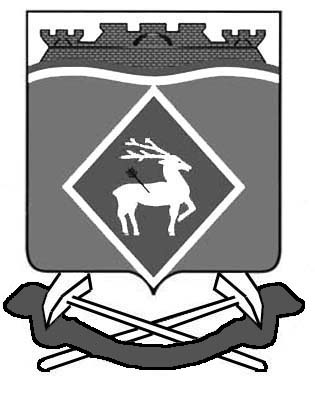 